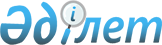 Об утверждении Инструкции по возмещению затрат на аудит эмитентов финансовых инструментов, допущенных на специальную торговую площадку финансового центра
					
			Утративший силу
			
			
		
					Приказ и.о Председателя Агентства Республики Казахстан по регулированию деятельности регионального финансового центра города Алматы от 9 января 2007 года N 9. Зарегистрирован в Министерстве юстиции Республики Казахстан 19 января 2007 года N 4514. Утратил силу приказом Председателя Агентства Республики Казахстан по регулированию деятельности регионального финансового центра города Алматы от 8 мая 2008 года N 04.2-09/116.



      


Сноска. Приказ и.о Председателя Агентства РК по регулированию деятельности регионального финансового центра города Алматы от 09.01.2007 N 9 утратил силу приказом Председателя Агентства РК по регулированию деятельности регионального финансового центра города Алматы от 08.05.2008 N 04.2-09/116.





Извлечение из приказа






Председателя Агентства РК по






регулированию деятельности регионального






финансового центра города Алматы






от 8 мая 2008 года N 04.2-09/116





      В соответствии с подпунктом 8) 


 статьи 6 


 Закона Республики Казахстан "О региональном финансовом центре города Алматы" и подпунктом 5) 


 пункта 17 


 Положения об Агентстве Республики Казахстан по регулированию деятельности регионального финансового центра города Алматы, утвержденного Указом Президента Республики Казахстан от 28 августа 2006 года N 166, ПРИКАЗЫВАЮ:






      1. Признать утратившим силу приказ и.о. Председателя Агентства Республики Казахстан по регулированию деятельности регионального финансового центра города Алматы от 9 января 2007 года N 9 "Об утверждении Инструкции по возмещению затрат на аудит эмитентов финансовых инструментов, допущенных на специальную торговую площадку финансового центра" (зарегистрирован в Реестре государственной регистрации нормативных правовых актов за N 4514, опубликован в "Казахстанской правде" от 2 февраля 2007 года N 18 (25263).






      2. Департаменту регистрации Агентства Республики Казахстан по регулированию деятельности регионального финансового центра города Алматы довести настоящий приказ до сведения Министерства юстиции Республики Казахстан в целях внесения соответствующей записи в Реестр государственной регистрации нормативных правовых актов.






      3. Настоящий приказ вводится в действие со дня его подписания.





      Председатель                               А. Арыстанов






      Руководствуясь подпунктом 8) 
 статьи 6 
 Закона Республики Казахстан "О региональном финансовом центре города Алматы" и подпунктом 5) 
 пункта 17 
 Положения об Агентстве Республики Казахстан по регулированию деятельности регионального финансового центра города Алматы, утвержденного Указом Президента Республики Казахстан от 28 августа 2006 года N 166, 

ПРИКАЗЫВАЮ:





      1. Утвердить прилагаемую Инструкцию по возмещению затрат на аудит эмитентов финансовых инструментов, допущенных на специальную торговую площадку финансового центра.




      2. Юридическому управлению Агентства по регулированию деятельности регионального финансового центра города Алматы (далее - Агентство) принять меры по государственной регистрации приказа в Министерстве юстиции Республики Казахстан.




      3. Департаменту развития Агентства обеспечить официальное опубликование приказа в средствах массовой информации Республики Казахстан.




      4. Контроль за исполнением приказа оставляю за собой.




      5. Настоящий приказ вводится в действие по истечении десяти календарных дней после дня его первого официального опубликования.


      И.о. Председателя





Утверждена        



приказом и.о. Председателя



Агентства Республики Казахстан



по регулированию деятельности



регионального финансового  



центра города Алматы     



от 9 января 2007 года N 9 



 




 


Инструкция по возмещению затрат на аудит эмитентов






финансовых инструментов, допущенных на специальную торговую






площадку финансового центра





1. Общие положения



      1. Настоящая Инструкция по возмещению затрат на аудит эмитентов финансовых инструментов, допущенных на специальную торговую площадку финансового центра (далее - Инструкция) принята в целях детализации подпункта 8) 
 статьи 6 
 Закона Республики Казахстан "О региональном финансовом центре города Алматы" и регламентирует процедуру возмещения затрат эмитентов на аудит финансовой отчетности при выпуске финансовых инструментов, допущенных на специальную торговую площадку регионального финансового центра города Алматы.




      2. В Инструкции используются следующие понятия:




      1) возмещение затрат на аудит - оплата эмитенту расходов по возмещению затрат на аудит эмитентов финансовых инструментов, допущенных на специальную торговую площадку регионального финансового центра города Алматы;




      2) размещение финансовых инструментов - продажа финансовых инструментов на специальной торговой площадке;




      3) специальная торговая площадка - торговая площадка фондовой биржи, функционирующей на территории города Алматы и определяемой уполномоченным органом, на которой участники финансового центра осуществляют торги финансовыми инструментами;




      4) уполномоченный орган по регулированию деятельности финансового центра (далее - уполномоченный орган) - государственный орган, осуществляющий государственное регулирование функционирования регионального финансового центра города Алматы;




      5) финансовый инструмент - ценные бумаги (включая производные ценные бумаги) и иные активы финансового рынка, допущенные к обращению на специальной торговой площадке;




      6) эмитент - лицо, осуществляющее выпуск эмиссионных ценных бумаг.




 


2. Рассмотрение заявления эмитента на возмещение






затрат на аудит






      3. Для возмещения затрат на аудит эмитентом представляется в уполномоченный орган заявление по форме согласно приложению к Инструкции с приложением следующих документов:



      1) оригинал или нотариально удостоверенную копию договора с аудиторской организацией на проведение аудита финансовой отчетности эмитента;



      2) оригинал и копию документа, подтверждающего факт оплаты расходов на аудит (после проверки достоверности копии документа оригинал возвращается эмитенту);



      3) документ, подтверждающий факт размещения эмитентом финансовых инструментов, включенных в официальный список, на специальной торговой площадке финансового центра;



      4) документы, подтверждающие соответствие аудиторской организации квалификационным требованиям к аудиторским организациям;



      5) письменное подтверждение аудиторской организации о ее неаффилированности с эмитентом, а также для резидента Республики Казахстан - об отсутствии у аудиторской организации ограничений прав на проведение аудита в соответствии с 
 Законом 
 Республики Казахстан "Об аудиторской деятельности";



      6) нотариально удостоверенная доверенность (для эмитентов - физических лиц) либо доверенность от имени первого руководителя юридического лица заверенная его печатью (для эмитентов - юридических лиц), выданная на представителя эмитента на право предоставления и получения документов от имени эмитента.



      В случае несоответствия представленных документов вышеуказанным требованиям, а также представления неполного пакета документов, заявление возвращается без рассмотрения в течение 5 рабочих дней со дня его представления в уполномоченный орган.




      4. Заявления на возмещение затрат на аудит принимаются до первого мая текущего года.




      5. Возмещение эмитентам затрат на аудит осуществляется до первого мая года, следующего за годом подачи заявления на возмещение затрат на аудит.




      6. Уполномоченный орган рассматривает заявление в течение 30 календарных дней со дня его представления.




      7. По результатам рассмотрения уполномоченный орган принимает решение о возмещении затрат на аудит, либо отказе в таком возмещении, которое направляется эмитенту в течение пяти рабочих дней со дня вынесения решения.




      8. Решение уполномоченного органа о возмещении затрат на аудит оформляется приказом его руководителя либо лица, исполняющего его обязанности.




      9. При отказе в возмещении затрат на аудит в решении уполномоченного органа указываются исчерпывающие и обоснованные причины такого отказа.




 


3. Возмещение затрат на аудит






      10. Возмещение затрат на аудит производится тем эмитентам, которые до включения финансовых инструментов в список специальной торговой площадки не проводили аудит финансовой отчетности в соответствии с требованиями к эмитентам, чьи ценные бумаги предполагаются к включению или включены в список специальной торговой площадки регионального финансового центра города Алматы, а также к таким ценным бумагам, утвержденными 
 приказом 
 Председателя Агентства Республики Казахстан по регулированию деятельности регионального финансового центра города Алматы от 8 сентября 2006 года N 5 (зарегистрирован в Реестре государственной регистрации нормативных правовых актов за N 4408)




      11. Возмещение затрат на аудит производится после завершения размещения финансовых инструментов эмитента, включенных в официальный список, на специальной торговой площадке и только по финансовым инструментам, выпущенным эмитентом, срок обращения которых превышает один год.




      12. Сумма возмещения затрат на аудит на одного эмитента определяется в соответствии с решением Республиканской бюджетной комиссии на соответствующий год.



      При этом, возмещение затрат на аудит осуществляется в рамках бюджетных средств, выделенных уполномоченному органу на соответствующий финансовый год по данной программе.




      13. Аудиторская организация, осуществляющая аудит финансовой отчетности, определяется эмитентом самостоятельно и должна соответствовать квалификационным требованиям к аудиторским организациям для допуска финансовых инструментов на специальную торговую площадку регионального финансового центра города Алматы, утвержденным 
 приказом 
 Председателя Агентства Республики Казахстан по регулированию деятельности регионального финансового центра города Алматы от 8 сентября 2006 года N 9 (зарегистрирован в Реестре государственной регистрации нормативных правовых актов за N 4413).




      14. Затраты на аудит возмещаются эмитенту однократно.




 


4. Заключительные положения



      15. Иные вопросы, неурегулированные настоящей Инструкцией, разрешаются в соответствии с законодательством Республики Казахстан.




Приложение                   



к Инструкции                 



по возмещению затрат         



на аудит эмитентов           



финансовых инструментов,     



допущенных на специальную    



торговую площадку            



финансового центра           

Руководителю                 



уполномоченного органа       



по регулированию деятельности



финансового центра           

      ____________________________ 

                                   Заявление



                         на возмещение затрат на аудит

г. Алматы                                   "___" ________ 200 г.

_________________________________________________________________



                  (

полное наименование эмитента

)

в лице __________________________________________________________



                       (

Ф.И.О., должность

)

просит Агентство Республики Казахстан по регулированию деятельнос-



ти регионального финансового центра города Алматы возместить зат-



раты на аудит с "___"________ 200__ г. по "__"_______ 200_ г.,



осуществленный следующей аудиторской организацией:



__________________________________________________________________



__________________________________________________________________



  (

полное наименование аудиторской организации с указанием




__________________________________________________________________



                    юридического адреса

)

При этом подтверждаю, что:

1) договор на оказание аудиторских услуг с вышеуказанной аудиторс-



кой организацией был заключен "__ " ______ 200_г. N __.

2) оплата затрат на аудит была произведена "__" _____ 200_г.



__________________________________________________________________



(

документ, подтверждающий оплату расходов на аудит, номер и дата

)

3) финансовые инструменты, включенные в официальный список специа-



льной торговой площадки финансового центра города Алматы, были раз-



мещены "__" ___________________________ 200__ г.



        (

дата окончания размещения

).

4) аудиторская организация не имеет аффилированности с нашей орга-



низацией и (для резидентов Республики Казахстан) не имеет ограниче-



ний в правах на проведение аудита в соответствии с законом Респуб-



лики Казахстан "Об аудиторской деятельности".

Прошу произвести оплату на следующий счет:



__________________________________________________________________



               (

номер счета и реквизиты банка

)

                                          ________________________



                                                    (Ф.И.О.)     



                                          ________________________



                                                    (подпись)    

                                                          МП.

					© 2012. РГП на ПХВ «Институт законодательства и правовой информации Республики Казахстан» Министерства юстиции Республики Казахстан
				